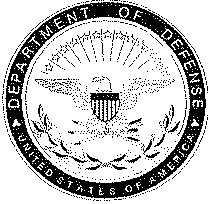 DEPARTMENT OF THE ARMYMISSION COMMAND CENTER OF EXCELLENCE 804 HARRISON DRIVEFORT LEAVENWORTH, KS 66027ATZL-MCT									 17 August 2015MEMORANDUM FOR SEE DISTRIBUTIONSUBJECT:  Training and Education on Mission Command1.	This is to promulgate the enclosed Army Mission Command Strategy (AMCS), Army Mission Command Assessment Plan (AMCAP), and Mission Command Individual Critical Task List (MC ICTL).	a.	The AMCS, published in Jun 13, seeks to achieve unity of effort to effectively integrate and synchronize operational and institutional forces’ roles and responsibilities to implement Mission Command (MC) across the DOTMLPF domains.	b.	The AMCAP, published in Jun 15, establishes measures of effectiveness with associated standards, identifies assessment indicators, and assigns roles and responsibilities to assess the Army’s progress in achieving the AMCS strategic ends.	c.	The MC ICTL establishes the foundation for individual training and education on MC across cohorts and levels.  The MC ICTL is output of the recent MC Critical Task Site and Selection Board conducted per TRADOC Pamphlet 350-70-6.  2.	Mission Command Center of Excellence (MCCOE) has the capability and capacity in our MCCOE Directorate of Training and Strategy (DOTS) to assist with MC training and education curriculums, lesson plan content, and other products; MCCOE DOTS POCs:	a.	Director, MCCOE DOTS:  Mr. Dick Pedersen (913-684-6371) richard.n.pedersen.civ@mail.mil.	b.	Deputy Director, MCCOE DOTS:  COL Nick Crosby (913-684-6818). patrick.n.crosby.mil@mail.mil.3.	Since MC has a common thread through all cohorts and levels, I respectfully request your instructors consider the MC ICTL as they go about refining and updating their lesson plans relevant to MC.  I offer the experience and expertise in our MCCOE DOTS to assist however you see fit.Encl	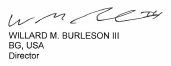 ATZL-MCTSUBJECT:  Training and Education on Mission CommandDISTRIBUTION: 	CG, MCOE				CG, ICOE			CG, FCOE			CG, MSCOE			CG, SCOE			CG, CCOE				CG, AvCOE	CG, SOCOE				CG, AWC	CG, IMT	DCG, CAC-E	Cmdt, SMA	Dir, INCOPDCF:	CG, CAC	DtoCG, CAC	DCG, CAC-T	DCG, CAC-ARNG	CofS, CAC	G3, CAC	ACofS CAC-USAR 	G3/5/7, FORSCOM	G3/5/7, TRADOC	DAMO-TR, DA G3/5/7Mission Command Individual Critical Task List (MC ICTL)Current as of: 17 Aug 2015This product is available at http://usacac.army.mil/core-functions/mission-command, under MC T&EOs. Task links are also available through the Central Army Registry. Tasks are often deleted as they are updated; if the task has been deleted, simply re-type the task # into the search engine and hit search. Submit recommended changes to the following POCs:POC for MC training products: Mr. Dan White (913-684-6885) daniel.j.white24.civ@mail.mil  POC for MC education products: Mr. Dave Stephan (913-684-8594) david.m.stephan2.civ@mail.mil Mission Command1150-LDR-5001Build teams thru developing mutual trust   Philosophy Tasks2150-LDR-5007Create Shared Understanding 423150-LDR-5004Provide the Commander's IntentTotal4150-LDR-5006Exercise Disciplined Initiative MC ICTL5150-LDR-5003Use Mission Order TechniqueTasks6150-LDR-5002Accept Prudent Risk Mission Command1150-LDR-5100Lead the Operations Process  Lead  Cdr/Ldr Tasks2150-LDR-5005Inform and Influence Relevant Audiences3150-LDR-5001Develop Teams within Unit and UA Partners4150-LDR-5022Conduct Pre-Combat Inspections5150-LDR-5015Lead the Unit6150-LDR-5014Direct Rapid Decision and Sync Process7150-LDR-5013Organize the Staff for Operations8150-LDR-5012Conduct Troop Leading ProceduresCo/BelowMission Command1150-MC-5111Participate in  MDMP Plan  Staff Tasks2150-MC-5144Develop a Running Estimate3150-MC-2210Provide Input for IPB4150-MC-0000Organize staff as CoS, XO, DCO5150-MC-2300Perform Information Collection6150-MC-5110Participate in Receipt of a Mission7150-MC-5112Participate in Mission Analysis8150-MC-5113Recommend the CCIR9150-MC-5114Participate in COA Development10150-MC-5115Participate in COA Analysis11150-MC-5116Participate in COA Comparison12150-MC-5009Conduct a COA Decision Brief13150-MC-5117Prepare a Warning Order14150-MC-5121Participate in COA Approval15150-MC-5119Prepare an Operations Order16150-MC-5145Conduct Risk Management17150-MC-5122Perform a Rehearsal Prepare18150-MC-5125Prepare a Fragmentary Order19150-MC-5131Assist the CDR in Executing Tactical Operations Execute20150-MC-5200Assist Command Post Operations21150-MC-5201Displace the  Command Posts22150-MC-6111Employ Operations Security23150-MC-5320Employ Info Related Capabilities24150-MC-5130Assess the Current Situation Assess25150-MC-5124Refine the PlanMission Command 1150-MC-5315Establish the Common Operational Picture  System Tasks2150-MC-5250Employ MC Information System3150-MC-5251Integrate the MC Information System